Poniedziałek, 08.06.2020 r.Przeczytaj uważnie tekst po cichu, a następnie odpowiedz na pytania.Październikowe słońce przyjemnie grzeje. Uczniowie klasy szóstej               i ich wychowawca pojechali busem na wycieczkę do pobliskiego lasu. Tam zbierali gałązki, żołędzie i liście, które wykorzystają na technice. Na polanie widzieli kicające rude wiewiórki. Słyszeli stukanie dzięcioła i świergot ptaków. Wszyscy zachowywali się cicho, aby nie spłoszyć zwierząt.Dokąd pojechali uczniowie klasy szóstej?………………………………………………………………………………………………………………………….Co robiły dzieci?………………………………………………………………………………………………………………………….Jakie zwierzęta widzieli uczniowie?………………………………………………………………………………………………………………………….Jak zachowywały się dzieci w lesie?…………………………………………………………………………………………………………………………….Uzupełnij zdania właściwymi literami: sz, rz lub ż, ó lub u. P…czela …... ze Śleszowa sp…...edał p…..czela……owi z P…..emyśla 10 słoik…..w, w kt…..rych był p……epyszny mi….d w…..osowy.Pod każdą z liczb napisz liczbę 2 razy większą.Uporządkuj podane liczby rosnąco. 108, 77, 109, 300, 1000, 240, 145, 8, 444 …………………………………………………………………………………………………………………Zakreśl zestaw liter identyczny z tym w pierwszej kolumnie (pogrubiony). Identycznych zestawów może być więcej niż jeden.247823	247832	274283	248372	247823	724382894375	984575	894375	394575	894375	894573764533	764583	746583	746511	764533	764533Przerysuj poniższe figury; pierwszą miej cały czas w polu widzenia podczas rysowania, a następne zakryj zanim zaczniesz rysować. Staraj się to zrobić możliwie jak najdokładniej, zwróć uwagę na wielkość poszczególnych elementów. Czas ekspozycji figur odwzorowywanych z pamięci: 10 sekund.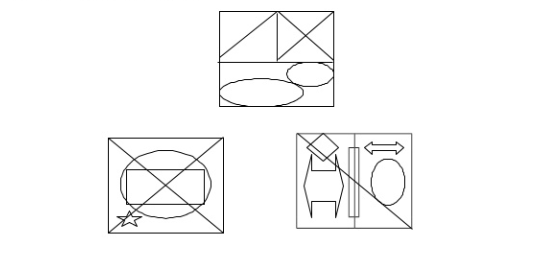 W każdej kolejnej figurze dorysuj element, którego brakuje w porównaniu z pierwszą figurą.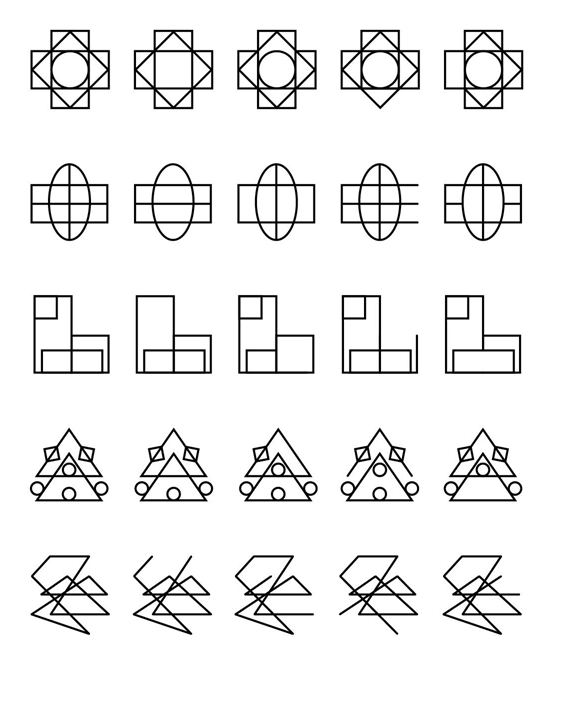 322151081417811